I can persevere with hard tasks to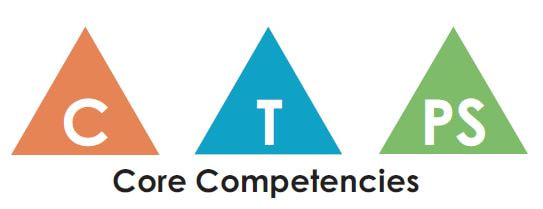 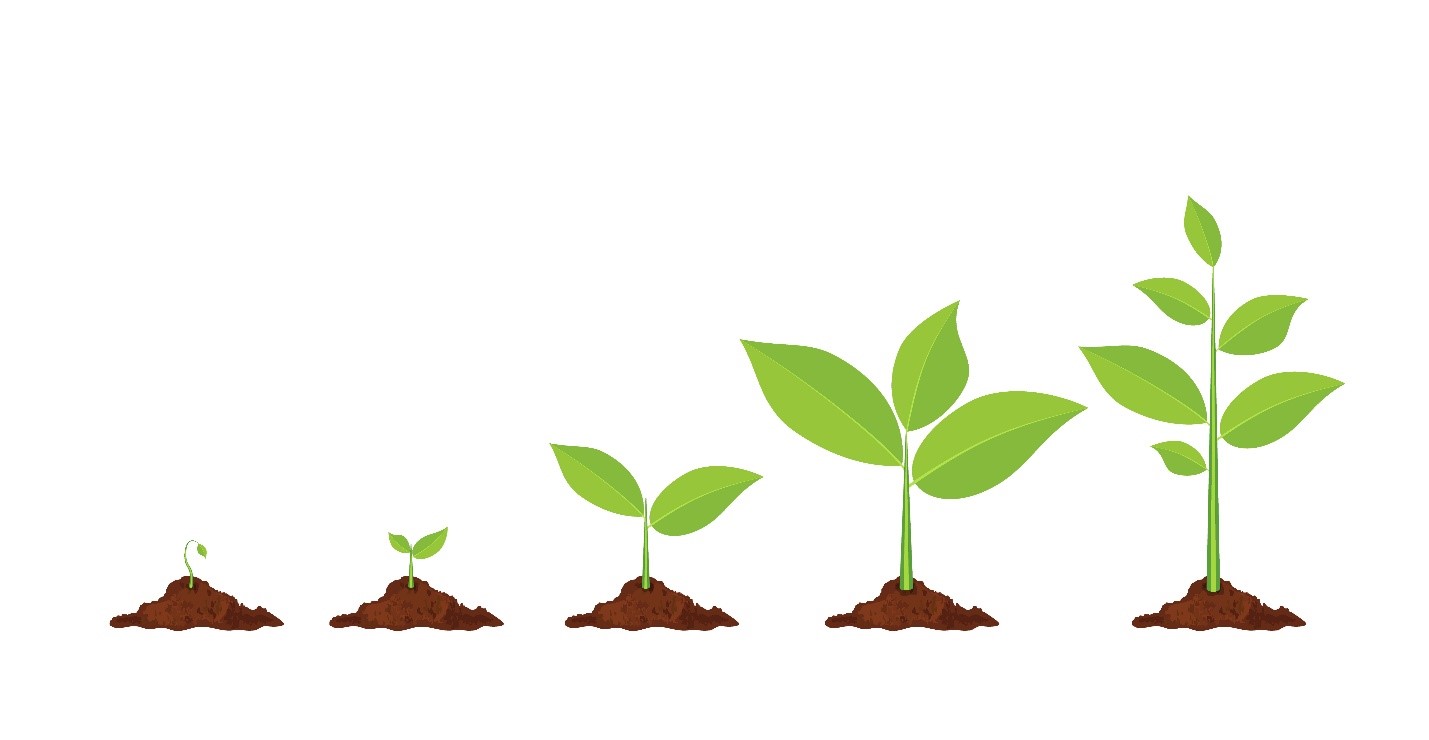 show my Personal & Social Competency.______________________________________I can persevere with hard tasks toshow my Personal & Social Competency.______________________________________